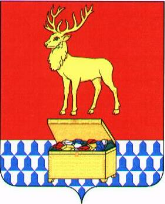 АДМИНИСТРАЦИЯКАЛАРСКОГО МУНИЦИПАЛЬНОГО ОКРУГАЗАБАЙКАЛЬСКОГО КРАЯПОСТАНОВЛЕНИЕ25 декабря 2023 года							 № 732с. ЧараОб утверждении Порядка предоставления субсидий муниципальным унитарным предприятиям на возмещение затрат по содержанию муниципального имущества Каларского муниципального округа Забайкальского краяРуководствуясь статьей 78 Бюджетного кодекса Российской Федерации, Федеральным законом Российской Федерации от 06 октября 2003 года №131-ФЗ «Об общих принципах местного самоуправления в Российской Федерации, в соответствии с решением Совета Каларского муниципального округа Забайкальского края от 24 декабря.2022 года № 157 «О бюджете Каларского муниципального округа на 2023 год и плановый период 2024 и 2025 годов», Уставом Каларского муниципального округа Забайкальского края, администрация Каларского муниципального округа Забайкальского края, постановляет:Утвердить Порядок предоставления субсидий муниципальным унитарным предприятиям на возмещение затрат по содержанию муниципального имущества Каларского муниципального округа Забайкальского края.Настоящее постановление вступает в силу на следующий день после дня его официального опубликования (обнародования) на официальном сайте Каларского муниципального округа Забайкальского края.Глава Каларского муниципальногоокруга Забайкальского края                                                     В.В. УстюжанинУтвержденпостановлениемадминистрации Каларскогомуниципального округаЗабайкальского краяот 25 декабря 2023 г. № 732Порядок предоставления субсидий муниципальным унитарным предприятиям на возмещение затрат по содержанию муниципального имущества Каларского муниципального округа Забайкальского края Общие положения1.1 Настоящий порядок разработан на основании статьи 16 Федерального закона от 06 октября 2003 года № 131-ФЗ "Об общих принципах организации местного самоуправления в Российской Федерации", статьи 78 Бюджетного кодекса Российской Федерации и Устава Каларского муниципального округа Забайкальского края.1.2. Настоящим Порядком устанавливаются правила формирования, предоставления субсидий, выделяемых их бюджета Каларского муниципального округа Забайкальского края, в целях возмещения затрат по содержанию муниципального имущества Каларского муниципального округа Забайкальского края. 1.3. Главным распорядителем бюджетных средств, выделяемых на предоставление Субсидии, является администрация Каларского муниципального округа Забайкальского края.1.4. Субсидии предоставляется муниципальным унитарным предприятиям в целях возмещения затрат по содержанию муниципального имущества, переданного предприятию на праве хозяйственного ведения.Получатели субсидий не должны находиться в процессе реорганизации, ликвидации, банкротства.1.5. Субсидия предоставляется на безвозмездной и безвозвратной основе.1.6. Для рассмотрения вопроса о предоставлении субсидий муниципальному унитарному предприятию, соответствующему требованиям, указанным в пункте 1.4 настоящего Порядка, Предприятие представляет в администрацию Каларского муниципального округа Забайкальского края:- заявление, подписанное руководителем и главным бухгалтером, с просьбой предоставить субсидии с указанием объема требуемых средств (Приложение№1);- документы, обосновывающие размер требуемых финансовых средств и подтверждающие необходимость выплаты субсидии.1.7. Основаниями для отказа в предоставлении субсидии является:- несоответствие представленных получателем субсидии документов требованиям, определенным подпунктом 1.6 настоящего Порядка, или непредставление (предоставление не в полном объеме), указанных документов.- несоответствие организации критериям, установленным пунктом 1.4 настоящего Порядка.- недостоверность представленной Получателем информации, расчётов.1.8. Субсидия предоставляется после принятия решения Советом Каларского муниципального округа о предоставлении на безвозмездной и безвозвратной основе субсидии муниципальному унитарному предприятию, далее администрация Каларского муниципального округа заключает Соглашение о субсидировании Предприятия.1.9. В соглашении о субсидировании должны быть определены:- объем, цели и сроки предоставления субсидии;- обязательства по целевому использованию субсидии;- права и обязанности сторон;- согласие получателя субсидии на осуществление главным распорядителем бюджетных средств проверок соблюдения получателем субсидии условий, целей и порядка их предоставления;- обязательства организации по возврату полной суммы средств субсидии, использованной не по целевому назначению;- порядок и сроки представления отчетности о результатах использования субсидии.1.10. Субсидии предоставляются в соответствии со сводной бюджетной росписью в пределах ассигнований, утвержденных решением Совета Каларского муниципального округа Забайкальского края о бюджете на очередной финансовый год и плановый период.В случае нарушения получателем субсидии условий, установленных при их предоставлении, выявленного по фактам проверок, проведенных администрацией Каларского муниципального округа Забайкальского края, предоставленная субсидия подлежит возврату.В случае отказа от добровольного возврата в доход бюджета Каларского муниципального округа Забайкальского края указанных средств они подлежат взысканию в принудительном порядке в соответствии с законодательствами Российской Федерации.Ответственность за достоверность предоставляемых документов, за целевое и эффективное использование бюджетных средств, соблюдение антикоррупционного законодательства возлагается на Получателей субсидий. К нарушителям применяются меры ответственности, предусмотренные действующим законодательством.